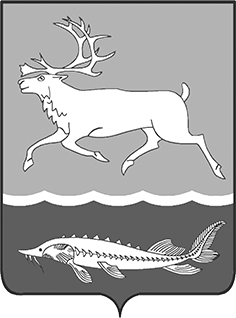 МУНИЦИПАЛЬНОЕ ОБРАЗОВАНИЕ «СЕЛЬСКОЕ ПОСЕЛЕНИЕ КАРАУЛ»ТАЙМЫРСКОГО ДОЛГАНО-НЕНЕЦКОГО МУНИЦИПАЛЬНОГО РАЙОНАГЛАВА сельского поселения КАРАУЛПОСТАНОВЛЕНИЕот «03» сентября 2018г.		№ 10-П О поощрении жителей сельского поселения Караул На основании Положения «О наградах и поощрениях муниципального образования «Сельское поселение Караул», утвержденного Решением Совета сельского поселения Караул от 28.03.2007г. № 112, ходатайства исполняющего обязанности Руководителя Администрации сельского поселения Караул, за продолжительную, безупречную работу в составе административной комиссии сельского поселения Караул, личную активность, хорошие результаты работы, весомый вклад в дело профилактики административных правонарушений на территории муниципального образования «Сельское поселение Караул»ПОСТАНОВЛЯЮ:1. Поощрить Благодарностью Главы сельского поселения Караул: Хлудеева Дениса Владимировича – Председателя административной комиссии;Яптунэ Диану Валериевну – Заместителя председателя административной комиссии;Иншакову Татьяну Юрьевну – Ответственного секретаря административной комиссии;Савко Оксану Николаевну – Члена административной комиссии;Баркова Александра Михайловича – Члена административной комиссии;Малахова Александра Викторовича – Члена административной комиссии;Колупаеву Галину Алексеевну – Члена административной комиссии;Пономарёву Марину Ильиничну – Члена административной комиссии;Рудакову Алёну Владимировну – Члена административной комиссии.Опубликовать настоящее постановление в Информационном вестнике «Усть - Енисеец» и на официальном сайте сельского поселения Караул.Контроль за выполнением данного постановления оставляю за собой.Глава сельского поселения Караул					Д.В. Рудник